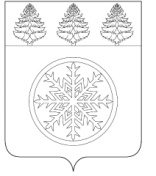 РОССИЙСКАЯ ФЕДЕРАЦИЯИРКУТСКАЯ ОБЛАСТЬАдминистрацияЗиминского городского муниципального образованияП О С Т А Н О В Л Е Н И Еот 06.07.2021___                      Зима                                      № _553___ О работе муниципальных дошкольных образовательных учрежденийЗиминского городского муниципального образованияУчитывая санитарно-эпидемиологическую обстановку по новой коронавирусной инфекции (COVID-19) на территории Зиминского городского муниципального образования, в соответствии с Федеральным законом от 21.11.1994 № 68-ФЗ «О защите населения и территорий от чрезвычайных ситуаций природного и техногенного характера», Указом Губернатора Иркутской области от 12.10.2020 № 279-уг «О режиме функционирования повышенной готовности для территориальной подсистемы Иркутской области единой государственной системы предупреждения и ликвидации чрезвычайных ситуаций», постановлением администрации Зиминского городского муниципального образования от 14.10.2020 № 833 «О режиме функционирования повышенной готовности для муниципального звена территориальной подсистемы РС ЧС», с учетом информации ОГБУЗ «Зиминская городская больница» и ЧУЗ «Поликлиника «РЖД-Медицина» г. Зима», руководствуясь статьей 28 Устава Зиминского городского муниципального образования, администрация Зиминского городского муниципального образованияП О С Т А Н О В Л Я Е Т:Перевести муниципальные дошкольные образовательные учреждения Зиминского городского муниципального образования на режим работы «дежурных» групп для детей работников организаций, деятельность которых не приостановлена (ограничена).Руководителям муниципальных дошкольных образовательных учреждений:провести необходимые организационные и санитарно-эпидемиологические мероприятия по исполнению пункта 1 настоящего постановления;проинформировать заинтересованных лиц о требованиях к посещению воспитанниками «дежурных» групп.Председателю Комитета по образованию администрации Зиминского городского муниципального образования Горошко О.О.:довести до сведения руководителей муниципальных дошкольных образовательных учреждений настоящее постановление;организовать разъяснительную работу принимаемых мер и мониторинг текущей ситуации.Настоящее постановление подлежит опубликованию в общественно-политическом еженедельнике г. Зимы и Зиминского района «Новая Приокская правда» и размещению на официальном сайте администрации Зиминского городского муниципального образования в информационно-телекоммуникационной сети «Интернет».Контроль за исполнением настоящего постановления возложить на заместителя мэра городского округа по социальным вопросам.И.о. мэра Зиминского городского муниципального образования						А.В. Гудов